Числов Тихон Ипатович, 1913г.р.Числов Тихон Ипатович был призван в ряды Красной Армии в октябре 1939 г., участвовал в финской кампании.Место призыва: Задонский РВК, Орловская обл., Задонский р-нВ годы Великой Отечественной войны прошёл боевой путь от командира роты противотанковых ружей до заместителя командира батальона   920 стрелкового полка  247 стрелковой Рославльской дивизии 69 (31) Армии 1-го Белорусского фронта.Завершил свой боевой путь в Берлине, расписавшись на рейхстаге. В послевоенное время в числе ветеранов, освобождавших Берлин, участвовал  в торжественных мероприятиях, организованных Германией. Демобилизовался в звании капитан.Награждён орденами:  Александра Невского, Красного Знамени, Орденом Отечественной войны II степени.Награждён медалями: «За боевые заслуги», «За взятие Берлина», «За освобождение Варшавы», «За победу над Германией в Великой Отечественной войне 1941-1945 гг.», медалью Жукова.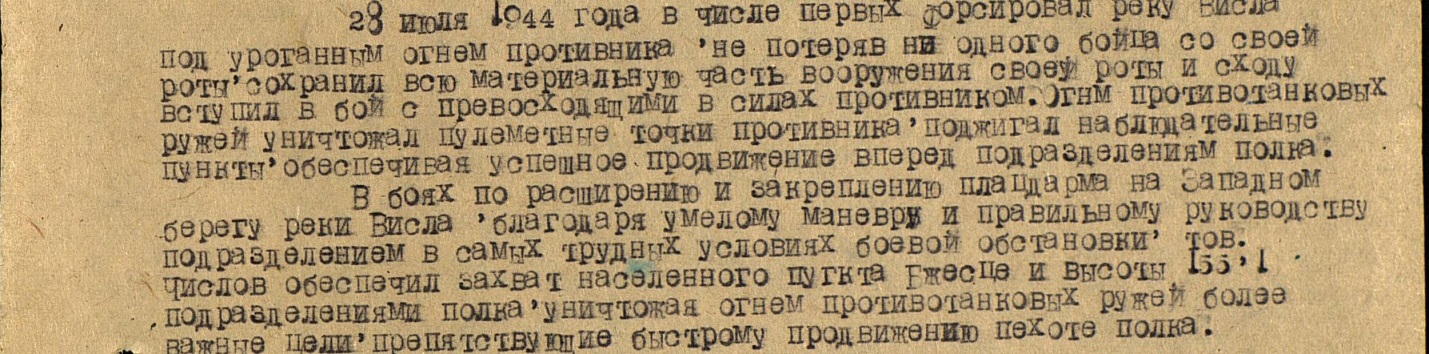 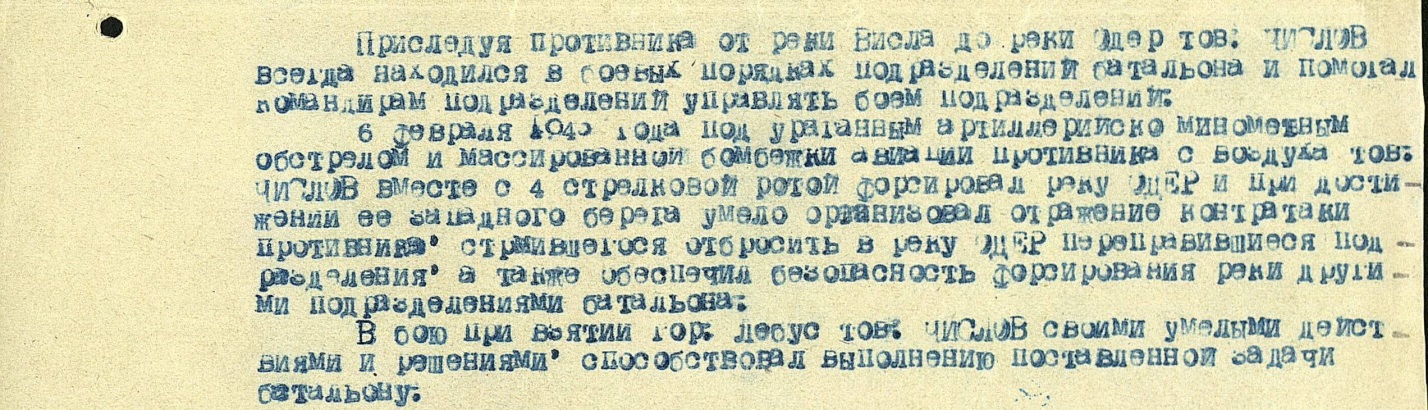 После войны много лет трудился на Ростовском химическом заводе им. Октябрьской революции. Активно участвовал в общественной жизни города Ростов-на-Дону. Фотография Числова Т.И. и сведения о его боевых заслугах и трудовых достижениях были размещены в зале трудовой славы Ростовского краеведческого музея.Был прекрасным мужем, заботливым отцом (воспитал двух дочерей), любящим дедушкой и прадедушкой. Душой семьи, объединяющей всех. Нам его очень не хватает.Умер в 1997 году, похоронен на городском кладбище Ростова-на-Дону.